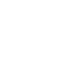 НОВООДЕСЬКА МІСЬКА РАДАМИКОЛАЇВСЬКОЇ ОБЛАСТІР І Ш Е Н Н ЯКеруючись пунктом 34 частини 1 статті 26 Закону України «Про місцеве самоврядування в Україні», відповідно статей 12, 141 пункту 24 розділу Х «Перехідних положень» Земельного кодексу України, статей 31, 32, 34 Закону України «Про оренду землі»,  розглянувши клопотання директора ТОВ «НІК-АГРО-ЮГ» Ніколюка Д.В. про розірвання договору оренди земельних ділянок  за взаємною згодою сторін, міська рада  В И Р І Ш И Л А : 1. Припинити ТОВ «НІК-АГРО-ЮГ» право користування земельною ділянкою, кадастровий номер 4824882300:04:000:0046 площею 48,0117 га, для ведення товарного сільськогосподарського виробництва в межах території Новоодеської міської ради.2. Припинити дію договору оренди земельної ділянки, укладеного між Головним управлінням Держгеокадастру у Миколаївській області та ТОВ «НІК-АГРО-ЮГ», зареєстрованого в Державному реєстрі речових прав на нерухоме майно 19.04.2021 р. за № 41563541, шляхом дострокового розірвання за взаємною згодою сторін.3. Доручити голові Новоодеської міської ради укласти додаткову угоду про дострокове розірвання договору оренди зазначеної земельної ділянки.4. Керівнику ТОВ «НІК-АГРО-ЮГ» провести державну реєстрацію припинення права оренди земельної ділянки, кадастровий номер 4824882300:04:000:0046.5. Контроль за виконання цього рішення покласти на постійну комісію з питань аграрно-промислового розвитку та екології міської ради.Міський голова				Олександр ПОЛЯКОВВід 18.08.2023 р. № 15м. Нова Одеса         XХVIІ (позачергова) сесія восьмого скликанняПро розірвання договору оренди землі, укладеного між Новоодеською міською радою та ТОВ «НІК-АГРО-ЮГ»